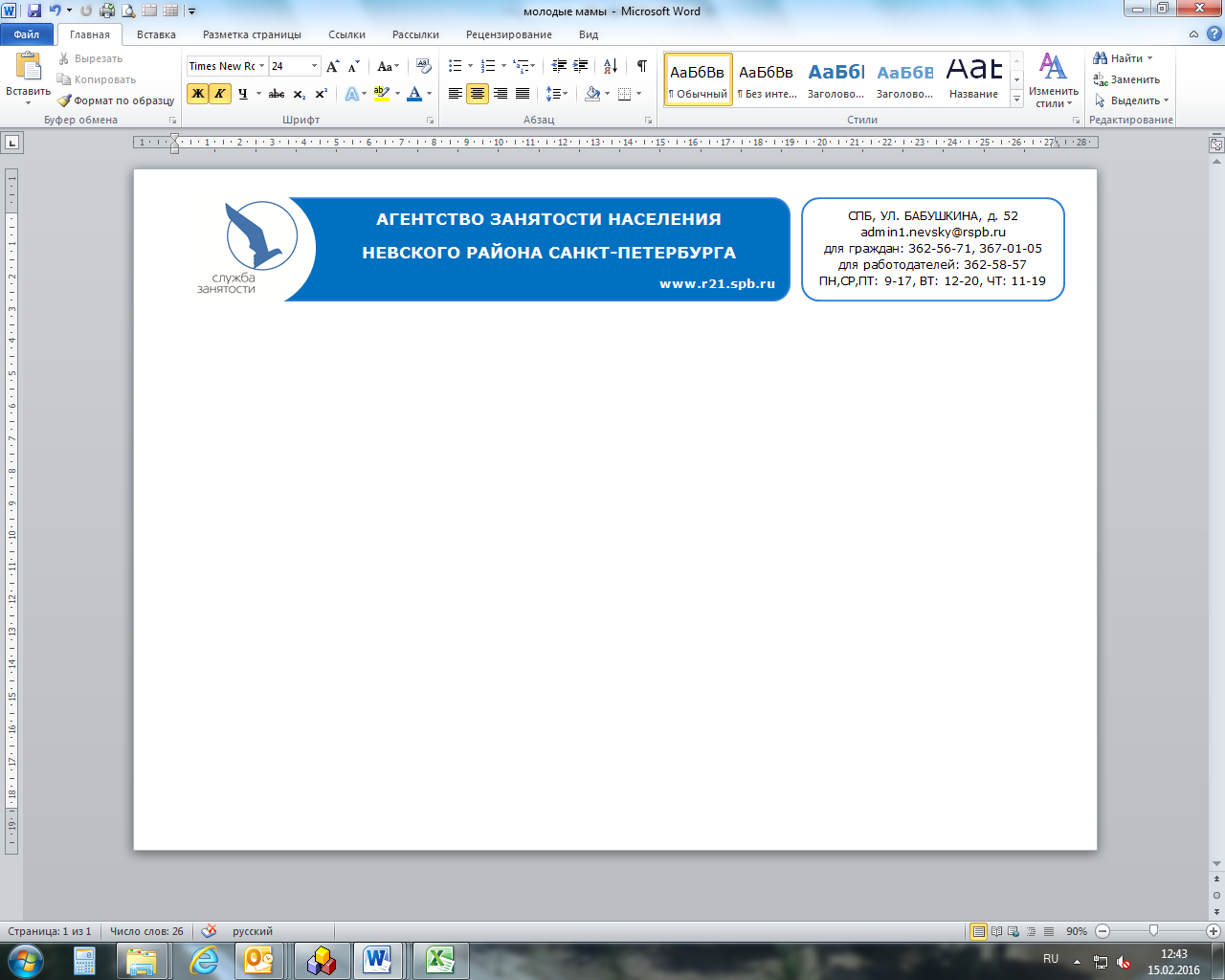 05 сентября 2017 годас 10-00 до 12-00с 13-00 до 17-00          состоитсяна территории работодателя по адресу:  ДАЛЬНЕВОСТОЧНЫЙ ПР-КТ, дом 78Отдел кадров  (3 этаж) МЕЖРАЙОННАЯ ИНСПЕКЦИЯ ФЕДЕРАЛЬНОЙ НАЛОГОВОЙ СЛУЖБЫ № 24 ПО СПБАгентство занятости населения Невского района362-64-16Представитель работодателя (Рогова Тамара Борисовна)335-56-37, 335-44-23, 335-44-22Специалист 1 разряда отдела камеральных проверок  Специалист 1 разряда отдела урегулирования задолженности и обеспечения процедур банкротства  Специалист 1 разряда аналитического отдела     Специалист 1 разряда отдела работы с налогоплательщиками Высшее образование (экономическое и др.)Заработная плата от 10000-14000 руб.